1.Which expression is equivalent to 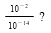 2.Which expression is equivalent to 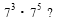 3.Which expression is equivalent to ?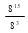 4.Which expression is equivalent to 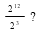 5.Which expression is equivalent to 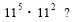 6.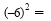 7.Which statement is true?8.Without using any negative exponents, what is  in simplified form?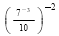 9.Which number is equivalent to 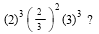 10.Yuri’s solution to evaluate  is shown below.

Step 1: 

Step 2: 

Step 3: 

Step 4: 

Step 5: 

Step 6: 240

Which statement about Yuri’s solution is correct?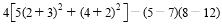 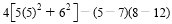 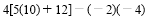 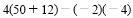 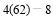 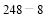 11.Mary Ann’s solution to evaluate  is shown below.

Step 1: 

Step 2: 

Step 3: 

Step 4: 225

Which statement about Mary Ann’s solution is true?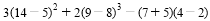 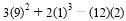 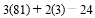 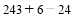 12.What is the value of r?
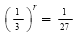 13.Which number is equivalent to 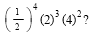 14.Which inequality is true?15.Which of the following is equivalent to 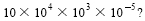 16.A cube has a volume of  cubic centimeters. What is the volume of the cube expressed as a fraction?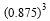 17.Which expression is equivalent to 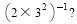 18.Cybil worked on a problem which required her to simplify the expression  Her result was  What value is equivalent to 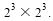 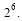 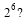 19.Which number is closest in value to the expression below?

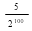 20.Which expression has a value between 0 and 1?21.Which expression is equivalent to ?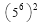 22.Which expression is equivalent to the square of 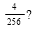 23.Ernie is planning to buy a computer and his friend advised him to get one with a RAM size of  megabytes. Which is equivalent to  megabytes?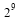 24.Which expression is equivalent to 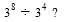 25.Which expression is equivalent to (26 • 22)2?26.Which expression is equivalent to 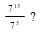 27.Which value is equivalent to 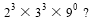 28.Dividing an integer by  is the same as performing which of the following computations?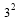 29.Multiplying an integer by  is the same as performing which computation below?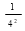 30.Ten billion divided by which value below results in a quotient of 1000?31.Which of the following is equivalent to 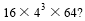 32.Which value is equivalent to 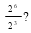 33.Which number is equivalent to ?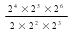 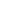 34.Which number is equivalent to ?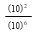 35.Which of the following represents  using exponential notation?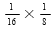 36.Which number is equivalent to 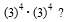 37.Which number is equivalent to ?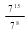 38.Which value is equivalent to 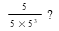 39.What is  written in simplest form?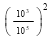 40.What is  written as a fraction in simplest form?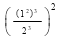 41.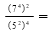 42.If  what is the value of x?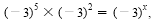 43.What is ?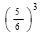 44.Which is equivalent to 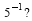 45.Which expression is equivalent to ?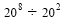 46.Which expression is equivalent to 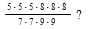 47.Which is equivalent to 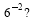 48.Which expression is equivalent to 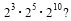 49.Which expression is equivalent to 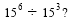 50.Which of the following is equivalent to ?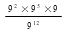 51.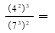 52.What is  expressed as a decimal to the nearest hundredth?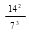 53.Which expression is equivalent to 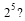 54.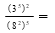 55.What is the value of ?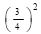 56.Which expression is equivalent to ?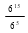 57.Which expression is equivalent to 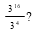 58.Which expression is equivalent to ?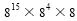 59.Which expression is equivalent to 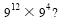 60.Which expression is equivalent to ?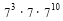 61.Which expression is equivalent to ?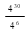 62.Which of the following is equivalent to 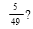 63.Which expression is equivalent to 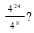 64.Which expression is equivalent to 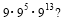 65.Which value is a simplified form of 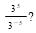 66.Simplify 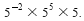 67.What is the simplified form of the expression below?

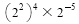 68.What is the value of 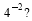 69.The number can also be interpreted as 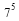 70.Which is the greatest quantity?71.What is the value of 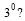 72.Which value of x makes the following equation true?

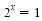 73.What is the value of 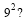 74.What does the expression  mean?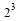 75.Which number is equivalent to 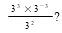 76.Which number represents ?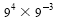 77.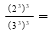 78.Which expression is equivalent to 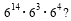 79.Which is equivalent to 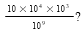 80.Which of the following statements is correct?81.Which expression is equivalent to 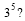 82.Which expression is equivalent to 83.Which expression is equivalent to 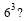 84.Which expression is equivalent to 85.Which expression is equivalent to 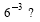 86.Which expression is equivalent to 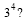 87.Which expression is equivalent to 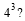 88.Which expression is equivalent to 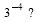 89.Which expression is equivalent to 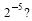 90.Which expression is equivalent to 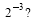 91.What is the exponential form of 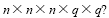 92.Which exponential form is equivalent to 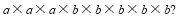 93.Which exponential form below does NOT have a value of 128?94.Which exponential form is equivalent to 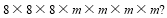 95.How is  represented as repeated multiplication?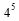 96.What is the value of 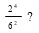 97.Which expression is equivalent to ?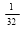 98.What is the value of (93 × 3–4)–2?99.Which expression is equivalent to  ?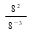 100.Which expression is equivalent to 26?101.Which expression is equivalent to 42 ÷ (42)–3?102.Which expression is equivalent to 52 × 5–3?103.Which expression is equivalent to 12–5 ÷ (12–3)2?104.What is the value of 44 • (4–2)3?105.What is the value of  ?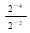 106.Which expression is equivalent to (4–2)2 × 46?107.What is the value of (32)–2 ÷ 9–2?108.Which expression is equivalent to (23)2 ÷ (2)–3?109.Which expression is equivalent to (92)4 • (93)5?110.What is the value of the expression ?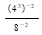 111.What is the value of the expression 34 • 32?112.Which expression is equivalent to 4–2 ÷ 43 • 42?113.What is the value of –43 ÷ (22)2?114.Which expression is equivalent to (2–4)2 ÷ 22?115.Which expression is equivalent to 6–3 ÷ (63)–1?116.What is the value of the expression 362 ÷ 64?117.Which expression is equivalent to ?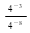 118.What is the value of the expression (45)2 ÷ (43)4?119.What is the value of 34 ÷ (32)3?120.What is the value of the expression 272 ÷ (3–2)–2?121.Which expression is equivalent to 23 • 24 + 32?122.Which expression is equivalent to (82)–3 × 84?123.What is the value of the expression below?

(53)2 • 25 • 5–4 • (22)–2124.Which expression is equivalent to 3–3 × (33)3?
125.Which expression is equivalent to (3–3)2 • 34?126.Which expression is equivalent to 6–4?127.What is the value of 7–4 × 73?128.Which expression is equivalent to (22 × 34)2 (35)?129.What is the value of x in the equation (23)x • 25 = 2–7?130.In which choice are the two expressions equivalent?131.Which expression is equivalent to ?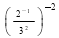 132.Which expression is equivalent to [(27)2(82)2] ÷ [(22)3(33)2]?133.What is the value of (2–2)3 ÷ 4–2?134.Which expression is equivalent to (73)–2 ÷ 73?135.Which choice is equivalent to 85 ÷ 82?136.Which expression is equivalent to (3–3)3 ÷ (32)4?137.What is the value of ?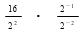 138.Which expression is equivalent to (74)2 • 74?139.Which expression is equivalent to (23)2 • 44?140.What is the value of the expression below?

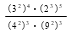 141.What is the value of the expression ?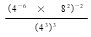 142.What is the value of (32)4 ÷ 35?143.What is the value of –24 × 2–3?144.What is the value of –(3)4?145.What is the value of ?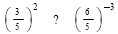 146.What is the value of the expression below?

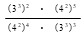 147.What is the value of 46 • (42)–3?148.Which expression is equivalent to 52 • 56 ÷ 5–3 ?149.Which choice is equivalent to ?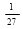 150.Which expression is equivalent to 4–3 • 46?151.Which choice is equivalent to ?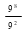 152.Which choice is equivalent to (32)0?153.What is the value of the expression (3–2)3 ÷ 3–2?154.What is the value of (2–3)(42)(2–1)?155.Which expression is equivalent to 42 ÷ 48?156.Which expression is equivalent to ?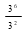 157.Which expression is equivalent to 510?158.Which choice is equivalent to (3–2)(9–1)(33)?159.Which choice is equivalent to 52 • 5–3 • 5?160.Which numerical expression is equivalent to 2–2 • 2–3?161.Which choice is equivalent to ?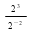 162.What value for n makes the equation below true?

 ÷ 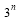 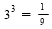 163.What is the value of  73 • 7–5 ? 164.What is the value of 4–4 ÷ 4–2?165.What is the value of the expression ?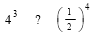 166.If 4x • 4x − 3 • 45 − x = 48, what is the value of x?167.Which expression is equivalent to ?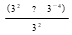 168.Which expression is equivalent to 5–2 • 55?169.What is the value of the expression (33)(24)(3–4)(2–3)?170.Which value is equivalent to (42)(4–3)?171.What is the value of ?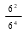 172.Which expression is equivalent to ?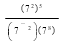 173.What is the simplified form of  ?
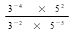 174.What is the value of ?

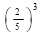 175.Which expression is equivalent to 46,656?176.Which expression is equivalent to ?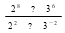 177.What is the value of ?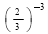 178.What is the value of (24)0 ÷ 2–2?179.Which is equivalent to 40 • 33 • 7–2?180.What is the value of the expression ?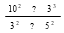 181.What is the value of (62)1?182.What is the value of the expression ?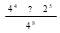 183.Which expression is equivalent to ?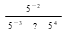 184.Which expression is equivalent to (83)–6 ÷ 8–10?185.What is the value of (92)2 ÷ 34?186.Which expression is equivalent to 32 • (34)2 • ?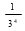 187.What is the value of (52)5 ÷ 512?188.Which expression is equivalent to (23)2 (22)5?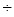 189.Which expression is equivalent to ?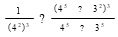 190.Which expression is equivalent to ?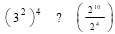 191.What is the value of the expression (22)(2–2) ÷ (2–3)?192.Which expression is equivalent to –24 × 2–3?193.What is the value of ?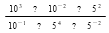 194.Which expression is equivalent to ?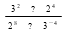 195.Which expression is equivalent to 32 • 33 • 3–1?196.Which expression is equivalent to ?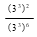 197.Which expression is equivalent to 8–4 ÷ 8–2?198.Which expression is equivalent to (5–3)2 ÷ (54)?199.What is the value of the expression ?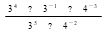 200.Which expression is equivalent to ?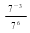 201.What is the value of the expression?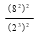 202.Which expression is equivalent to (32)3 • (33)2?203.Which expression is equivalent to (8–3)–1 • 84?204.Which expression is equivalent to –92 • 9–8 ?205.What is the value of the expression ?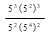 206.Which expression is equivalent to ?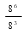 207.Which expression is equivalent to 52 ÷ 5–4 ?208.Which expression is equivalent to ?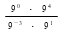 209.Which expression is equivalent to 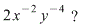 210.What is the value of the expression 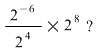 211.Which expression is equivalent to ?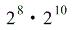 212.Which expression is equivalent to  ?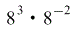 213.Which expression is equivalent to ?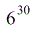 214.Which expression does not have the value of   ?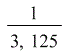 215.A teacher wrote the expression shown on the board.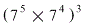 Which expression, when cubed, is equivalent to  ?216.Which expression is equivalent to ? 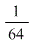 217.Simplify  .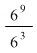 218.Which expression is equivalent to  ? 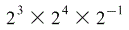 219.Which expression is equivalent to 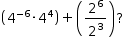 220.Mrs. Jones asked her students to write an equivalent numerical expression to  Which of these responses is correct?

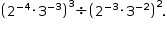 221.Which of these is equivalent to 
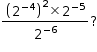 222.Which numerical expression is equivalent to 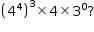 223.For what value of n is 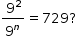 224.What is the value of 

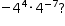 225.Simplify the expression below.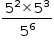 226.Which expression is equivalent to 
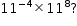 227.Which expression is equivalent to 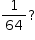 228.